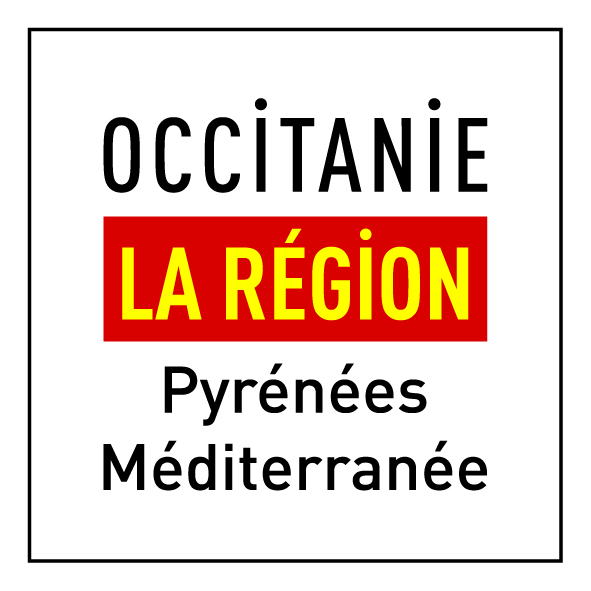 REGLES DE PAIEMENTS DES MARCHES 2016-2018HEURE FORMATEUR FOAD PYRAMIDELa Région paye chaque organisme de formation sur la base des heures effectuées par les formateurs pendant les séances de formation synchrones. Le contrôle du service fait est calculé sur présentation des justificatifs suivants.Les émargements qui sont déjà déposés sur le serveur Région n’ont pas à être produits au format papier. ModalitésJustificatifs à produirePlanning réel de la formationUn planning détaillé des séquences réalisées Par chaque formateur comprenant :Intitulé du moduleType de séquenceDateHeure de débutDuréeNom du formateurWeb conférenceVisioconférence TutoratCopie feuille émargement gérée par les sites PYRAMIDE et disponible à l’adresse suivante http://195.220.58.134/extplorer/TUTORAT(au cas où tous les stagiaires sont à domicile) Copie de la liste des stagiaires connectés au début et à la fin de la séance synchrone. Cette liste est imprimable à partir de la plate-forme PYRAMIDE. Elle doit mentionner le nom du formateur avec sa signature.En cas d’oubli, copie de la feuille d’émargement des stagiaires pour cette séance.RegroupementCopie des feuilles d’émargements en centre  gérée par l’OF. Modèle téléchargeable sur le site de la formation professionnelle :http://www.midipyrenees.fr/IMG/xlsx/emargement_journalier_marche_2016_2018_heure_formateur.xlsx  Chaque feuille doit systématiquement mentionner le nom du formateur et être validée par sa signature.A déposer sur le serveur à l’adresse suivantehttp://195.220.58.134/extplorer/